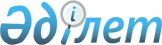 О внесении изменения в решение маслихата Зыряновского района от 20 декабря 2012 года № 13/6-V "О предоставлении социальной помощи на приобретение топлива специалистам государственных организаций, проживающим и работающим в сельских населенных пунктах"
					
			Утративший силу
			
			
		
					Решение маслихата Зыряновского района Восточно-Казахстанской области от 17 апреля 2014 года N 30/4-V. Зарегистрировано Департаментом юстиции Восточно-Казахстанской области 20 мая 2014 года N 3338. Утратило силу - решением маслихата Зыряновского района Восточно-Казахстанской области от 30 ноября 2017 года № 23/7-VI
      Сноска. Утратило силу – решением маслихата Зыряновского района Восточно-Казахстанской области от 30.11.2017 № 23/7-VI (вводится в действие со дня первого официального опубликования).

      Примечание РЦПИ.

      В тексте документа сохранена пунктуация и орфография оригинала.
      В соответствии с подпунктом 15) пункта 1 статьи 6 Закона Республики Казахстан от 23 января 2001 года "О местном государственном управлении и самоуправлении в Республике Казахстан", пунктом 5 статьи 18 Закона Республики Казахстан от 8 июля 2005 года "О государственном регулировании развития агропромышленного комплекса и сельских территорий" маслихат Зыряновского района РЕШИЛ:
      1. Внести в решение маслихата Зыряновского района от 20 декабря 2012 года № 13/6 - V "О предоставлении социальной помощи на приобретение топлива специалистам государственных организаций, проживающим и работающим в сельских населенных пунктах" (зарегистрировано в Реестре государственной регистрации нормативных правовых актов за № 2842, опубликовано в газетах "Көктас таңы", "Пульс! Зыряновска" от 31 января 2013 года № 4) следующее изменение:
      пункт 1 изложить в следующей редакции:
      "1. Предоставить социальную помощь на приобретение топлива специалистам государственных организаций здравоохранения, социального обеспечения, образования, культуры, спорта и ветеринарии, проживающим и работающим в сельских населенных пунктах Зыряновского района, за счет бюджетных средств.
      Социальная помощь специалистам государственных организаций здравоохранения предоставляется в размере, установленном решением Восточно-Казахстанского областного маслихата.
      Социальная помощь специалистам государственных организаций социального обеспечения, образования, культуры, спорта и ветеринарии предоставляется в размере 8640 (восемь тысяч шестьсот сорок) тенге.".
      2. Настоящее решение вводится в действие по истечении десяти календарных дней после дня его первого официального опубликования.
					© 2012. РГП на ПХВ «Институт законодательства и правовой информации Республики Казахстан» Министерства юстиции Республики Казахстан
				
      Председатель сессии, 

      секретарь маслихата

      Зыряновского района

Г. Денисова
